§13835.  RulesThe board, after consultation with the Maine Center for Disease Control and Prevention and the Board of Licensure in Medicine, shall adopt rules to implement this subchapter. The rules must include, at a minimum:  [PL 2009, c. 308, §3 (NEW).]1.  Criteria.  Criteria for the operation of a vaccine administration clinic inside, outside or off the premises of a retail pharmacy, rural health clinic or free clinic licensed under section 13751.  The rules must require the plan of operation for any vaccine administration clinics to be operated by a pharmacist or pharmacy.  Criteria for the administration of drugs by intramuscular or subcutaneous injection inside, outside or off the premises of a retail pharmacy, rural health clinic or free clinic licensed under section 13751 and must require one-time board approval of the plan for the administration of drugs by intramuscular or subcutaneous injection by a pharmacist or pharmacy and may not require board approval for each administration;[PL 2021, c. 271, §4 (AMD); PL 2021, c. 289, §14 (AMD).]2.  Record keeping.  Record keeping and documentation procedures and reporting requirements, giving preference to electronic means when available; and[PL 2009, c. 308, §3 (NEW).]3.  Recipient assessment.  Recipient assessment, consent and rights.[PL 2009, c. 308, §3 (NEW).]Rules adopted pursuant to this section are routine technical rules as defined in Title 5, chapter 375, subchapter 2‑A.  [PL 2009, c. 308, §3 (NEW).]SECTION HISTORYPL 2009, c. 308, §3 (NEW). PL 2011, c. 577, §8 (AMD). PL 2021, c. 271, §4 (AMD). PL 2021, c. 289, §14 (AMD). The State of Maine claims a copyright in its codified statutes. If you intend to republish this material, we require that you include the following disclaimer in your publication:All copyrights and other rights to statutory text are reserved by the State of Maine. The text included in this publication reflects changes made through the First Regular and Frist Special Session of the 131st Maine Legislature and is current through November 1, 2023
                    . The text is subject to change without notice. It is a version that has not been officially certified by the Secretary of State. Refer to the Maine Revised Statutes Annotated and supplements for certified text.
                The Office of the Revisor of Statutes also requests that you send us one copy of any statutory publication you may produce. Our goal is not to restrict publishing activity, but to keep track of who is publishing what, to identify any needless duplication and to preserve the State's copyright rights.PLEASE NOTE: The Revisor's Office cannot perform research for or provide legal advice or interpretation of Maine law to the public. If you need legal assistance, please contact a qualified attorney.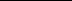 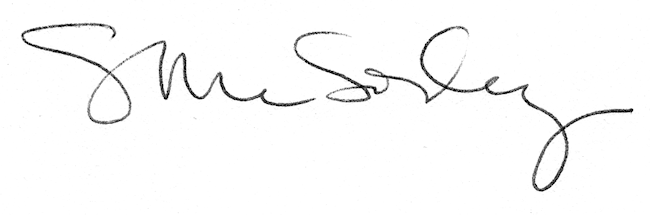 